ALMA Adoption ApplicationALMA Rescue Adoption Fee is $395 for pups 6 months and older and $500 for puppies under 6 months. We offer a 20% discount for Military and Seniors.

*Note: Some ALMA puppies older than 6 months may cost more than $500 Adoption Fee, depending on their medical expenses or if we had to buy them from their original owner or breeder to get them to safety. 
PLEASE READ THOROUGHLY:
ALMA Adoption Fee Includes:
- Physical by veterinarian-4DX Blood test (Screens for Heartworm, Lyme, Anaplasma and Ehrlichia.)
- DHLPP vaccines in accordance w/ pup’s age
- Bordetella vaccine
- Corona Vaccines
- U.S. Rabies vaccine
- De-Worming treatments
- First dose of Bravecto (Flea/Tick Medication)
- Snap-testing for parvo, corona, distemper and giardia. 
- Food, medication and supplies to care for our dogs for months while they are being medically vetted.
- Spay and Neuter Surgery
- Micro-chipping 
- Transportation costs to safely transport our pupsI have read the above information and understand all that is involved in medically vetting a dog. I understand and agree that after I adopt a dog from ALMA, I am responsible for all of my dog’s veterinarian care. _________ IntYour E-Mail Address: ___________________________________________________ Where did you hear about ALMA RESCUE/see the dog you are applying for:ALMA Rescue Instagram _________ALMA Rescue Facebook _________ALMA Rescue Website _________Other: _____________________________________________________ Do you want a puppy or adult dog (over 1 years old?)  (Please circle) Puppy    Adult Dog (over 1 year old)Name of the dog you are applying for: _______________________Your Name: ____________________________________	Phone Number: _______________________Address: ______________________________________City: _______________________ State: ______ Zip Code: ________________Current Occupation ___________________________Hours away at work per day _____________Who will be at home with your new pup during the day? __________________________________How long have you lived at your current address? _________________Do you own or rent your home?  (Please circle) 	Own		RentIf RENT, does your complex allow animals? ________**I understand that a letter from your landlord saying he/she allows dogs in the rental is required BEFORE you come to meet the dog you are interested in adopting. _________ IntIs your yard fenced?  	Yes 		No If you answered yes to a fence, how high is your fence at the lowest point? ___________Do you have a doggy door?  Yes		No Do you have a pool in your backyard?   Yes			No(ALMA does not adopt out puppies to families without a fenced pool.)Are you prepared to commit to a dog for the rest of your life?   Yes 		NoDo you currently have a dog or cat?  Yes		NoIs your pet aggressive? Yes 		NoHave your animals been spayed and neutered?  Yes 		NoDo you or any member of your household have an allergy to animals or dander?  Yes 		NoIf YES explain ____________________________________________________________________________________Should you or any member of your household develop allergies to animals or dander in the future, what course of action would you take? ________________________________________________________________Please list the adults and ages in your home: ____________________________________________________Please list the children and their ages in your home ______________________________________________Who will be the person primarily responsible for feeding and caring for your dog? __________________________Have you owned the specific breed you are interested in or any other dog before? Yes 		NoIf YES, where are they now? _________________________________________________________Under what circumstances would you give up your pet? ___________________________________________________________________________________________________________________________________________________________Preferred Sex of your dog?  Female 		MaleWhat is the maximum age of dog you will adopt? ________What is the minimum age of dog you will adopt? _________What kind of dog would best with your family? ___________________________________________________What inconveniences are you prepared to deal with during the transition period after adopting? How many hours per day will your dog be alone? _______Where will your new dog be while you are at work? ____________________________________________Do you intend on crate training your dog?  Yes 		NoWhere will your new dog sleep? __________________________________________Where will your new dog be when you are out of town? _______________________________________Who will exercise your dog? __________________________How will you exercise your dog? __________________________________________How active would you like your new dog to be?Couch Potato _______Running Partner ________Medium Energy ________Do you have a pet sitter or dog walker?  Yes 		NoHow would you react if your new dog destroys something of value? _______________________________________How will you correct your dog if they do something you do not like? ________________________________________What will you do if your new dog ends up having issues you didn’t expect? __________________________________DO you consent to a pre-adoption home inspection?  Yes 		NoDo you agree to return your adopted dog to us if you are unable to keep your dog for any reason? Yes		NoDo you understand that we cannot possibly know everything about the health or behavioral traits of any dog and that you bear the responsibility of choosing to adopt your dog and training your dog?  Yes 	NoI understand that ALMA Rescue adopts out their dogs with the sole purpose that this is a LIFETIME COMMITMENT! I also understand that my new dog will need adequate time to de-stress, bond with my family, get used to their new home environment and not be brought to a dog park right away or to big family functions, which can be extremely stressful for a new rescue. If my dog starts to have behavioral problems, I agree to hire a professional dog trainer, as like humans, no dog is perfect and training or behavioral issues may arise. If for ANY reason I cannot care for/keep my dog, I will not relinquish my dog to a shelter, but agree to return it back to ALMA Rescue to care for until they can find another loving home/adopter. The relinquishment fee is $400.00 paid to ALMA at the time of relinquishment to pay for all of the costs incurred by fostering and feeding my dog for the length of time it takes to find a suitable adopter (which may take months.) We need at least one week’s notice in advance of taking any dog back. No exceptions.Yes		NoAll of the information I have given is true and complete. The dog I choose to adopt will reside in my home as a beloved pet and be treated like a member of my family. I will provide it with love and affection, food, water, shelter, training and medical care, including annual vaccine boosters and physical, dental checkups, flea/tick prevention and heartworm protection. I also understand that it is mandatory, per California law, that within 30 days of adoption, I obtain a dog license through the HSUS.  Yes 		NoSignature: ___________________________________________		Date: _____________	Thank you for making the choice to save a life	and ADOPT, NOT SHOP!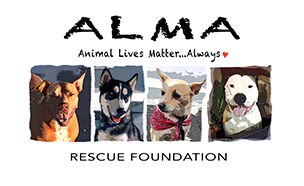 